  מסכת מועד קטן דף כא עמוד ב              לתגובות: shnufi@gmail.com                                                                                                                                                       יעקב פלגשלשה ימים הראשונים אסור בשאילת שלום? והתניא: מעשה ומתו בניו של רבי עקיבא, נכנסו כל ישראל והספידום הספד גדול. בשעת פטירתן עמד רבי עקיבא על ספסל גדול ואמר: אחינו בית ישראל שמעו! אפילו שני בנים חתנים - מנוחם הוא בשביל כבוד שעשיתם. ואם בשביל עקיבא באתם - הרי כמה עקיבא בשוק. אלא כך אמרתם תורת אלהיו בלבו וכל שכן ששכרכם כפול, לכו לבתיכם לשלום. - כבוד רבים שאני.מות בניו של רבי עקיבאסיכום הסוגיה   בברייתא נשנתה הלכה, שאבל אסור בשאילת שלום בשלושת הימים הראשונים. הגמרא מקשה שרבי עקיבא אמר למנחמים 'לכו לבתיכם לשלום'. "הרי שאל בשלומן". מתרצת הגמרא שמותר לשאול לשלום לכבוד רבים.מקבילות"כשהיה שמעון בנו של רבי עקיבא חולה, לא ביטל מבית המדרש שלו, אלא פיקדו ביד שלוחין. בא הראשון ואמר לו נטען, אמר להם שאלו. בא השני ואמר לו הכביד, החזירן לתלמוד תורה. בא השלישי ואמר לו גוסס, אמר להם שאלו. בא הרביעי ואמר לו השלים. עמד וחלץ את תפיליו וקרע את בגדיו, ואמר להם אחינו ישראל שמעו, עד כאן היינו חייבין בתלמוד תורה, מכאן ואילך אני ואתם חייבין בכבודו של מת. נתקבצו קהל גדול לכבוד בנו של רבי עקיבא, אמר להם הוציאו לי ספסל מן הקברות. הוציאו לו ספסל מן הקברות, וישב עליו ודרש ואמר: אחינו ישראל שמעו, לא שאני חכם, יש כאן חכמים ממני, ולא שאני עשיר, יש כאן עשירים ממני, אנשי דרום מכירין את רבי עקיבא, אנשי גליל מאין מכירין? האנשים מכירין את רבי עקיבא, הנשים והטף מאין? אלא יודע אני ששכרכם מרובה, שלא נצטערתם ובאתם אלא לכבוד תורה ולשם מצוה, מנוחם אני, אילו היו לי שבעה בנים וקברתים כשמת בני, ולא שאדם רוצה לקבור את בניו, אלא יודע אני שבני בן העולם הבא הוא, שזיכה את הרבים, וכל המזכה את הרבים אין חטא בא על ידו. ולא עוד אלא שישב עליו ודרש מגלגלין זכות על יד זכאי".המעשים דומים מאוד. כמה הבדלים בולטים: בסוגייתנו מתו שני בנים, במסכת שמחות אחד.במסכת שמחות הוא נזכר בשמו: שמעון.במסכת שמחות נוסף שרבי עקיבא המשיך ללמד תורה עד הרגע האחרון של חיי בנו.בסוגייתנו הגדלת האסון התיאורטית היא: לו היו הבנים חתנים, ובמסכת שמחות: לו היו מתים שבעה בנים.נראה שבמסכת שמחות רבי עקיבא נפרד מן המנחמים בבית הקברות.ילדיו של רבי עקיבאלהרחבת היריעה נלקט מידע אודות ילדיו של רבי עקיבא: הנפטר כנראה היה נשוי, ורבי עקיבא שמח במיוחד בחתונתו:"מעשה בר' עקיבה שעשה משתה לשמעון בנו על כל חבית וחבית שהיה פותח היה מברך עליה ואומר חמרא טבא לחיי רבנן ולתלמידיהון".   "מעשה ברבי עקיבא שעשה משתה לבנו, ועל כל כוס וכוס שהביא אמר: חמרא וחיי לפום רבנן, חיי וחמרא לפום רבנן ולפום תלמידיהון".אחד מבניו ליווה אותו בראשית גדילתו בתורה: "הלך הוא ובנו וישבו אצל מלמדי תינוקות. א"ל רבי למדני תורה אחז רבי עקיבא בראש הלוח ובנו בראש הלוח. כתב לו אלף בית ולמדה".בן אחד היה תלמיד חכם, שדן עימו בלימוד בעמקות טרם זכה לסמיכה: "אמר רבי יוסי, שאל יהושע בנו של רבי עקיבא מרבי עקיבא: מפני מה אמרו מראות נגעים שנים שהן ארבעה? אמר לו: ואם לאו מה יאמרו? יאמרו: מקרום ביצה ולמעלה טמא! אמר לו: לומר שמצטרפים זה עם זה. אמר לו, ויאמרו: מקרום ביצה ולמעלה טמא, ומצטרפין זה עם זה! אמר לו, לומר לך: כל כהן שאינו בקי בהן ובשמותיהן - אינו רואה את הנגעים". נחלקו ראשונים בשאלה האם יהושע זה הפך להיות רבי יהושע בן קרחה: "יהושע בנו של ר' עקיבא - הוא יהושע בן קרחה". בעלי התוספות תמהים שיכנו בזלזול כזה את רבי עקיבא, וגם עורכים חישוב זמנים שמסקנתו: "לכך נראה לר"ת, דלא ר"ע היה אלא איניש אחרינא היה ששמו קרחה. וקרחה הוא שם אדם כמו קרח. ונולד הרבה קודם ר' יהושע בנו של ר"ע".היו לו לרבי עקיבא כנראה שתי בנות שהתחתנו. חתן אחד מסר שמועות משמו:"כי אתא רבין אמר: לא יהושע בן זירוז הוה - אלא יהושע בן כפוסאי היה, חתנו של רבי עקיבא. אמר: בזו לא חייב רבי עקיבא חטאת". בת אחת נשאה לבן עזאי, אך למרות מסירות נפשה ללימוד , נראה שהתגרשו:"ברתיה דר"ע עבדא ליה לבן עזאי הכי. והיינו דאמרי אינשי: רחילא בתר רחילא אזלא, כעובדי אמה כך עובדי ברתא"."בן עזאי אומר: כאילו שופך דמים וממעט הדמות, שנאמר: ואתם פרו ורבו. אמרו לו לבן עזאי: יש נאה דורש ונאה מקיים, נאה מקיים ואין נאה דורש, ואתה נאה דורש ואין נאה מקיים! אמר להן בן עזאי: ומה אעשה, שנפשי חשקה בתורה, אפשר לעולם שיתקיים על ידי אחרים"."בן עזאי דלא נסיב! איבעית אימא: נסיב ופירש הוה".על אחת מן הבנות מסופר שבנישואיה הייתה בסכנה גדולה: "ר"ע הויא ליה ברתא, אמרי ליה כלדאי: ההוא יומא דעיילה לבי גננא - טריק לה חיויא ומיתא. הוה דאיגא אמילתא טובא. ההוא יומא שקלתא למכבנתא, דצתא בגודא, איתרמי איתיב בעיניה דחיויא. לצפרא כי קא שקלה לה - הוה קא סריך ואתי חיויא בתרה. אמר לה אבוה: מאי עבדת? - אמרה ליה: בפניא אתא עניא, קרא אבבא, והוו טרידי כולי עלמא בסעודתא, וליכא דשמעיה. קאימנא, שקלתי לריסתנאי דיהבית לי, יהבתיה ניהליה. אמר לה: מצוה עבדת! נפק ר"ע ודרש: וצדקה תציל ממות ולא ממיתה משונה, אלא ממיתה עצמה".מקור זה יוצא דופן, בחושפו לפנינו את רגשותיו של רבי עקיבא. נשים אל לב, כי הדאגה לא מנעה מרבי עקיבא להשיא את ביתו. הוא אפילו לא הזהיר אותה מפני הסכנה. נראה כי רבי עקיבא מבצע את המעשה הנכון והנחוץ בכל עת, לא בלי רגש, אלא מתוך שליטה עצמית ברורה. אפילו שני בנים חתניםיתכן שזכר החתונה, בה היו חיי ביתו בסכנה, הוא שעמד בפני רבי עקיבא באומרו: "אפילו שני בנים חתנים - קברתי, מנוחם אני מרוב כבוד שעשיתם לי". תלמיד הר"י מפריש, מביא בשם רש"י שאחד מן המתים היה חתן. הצעה זו קשורה גם למדרש בו תיאור הנישואין של שמעון בנו. תלמיד הר"י מפריש עצמו מציע שהפשט הוא ששניהם לא היו חתנים, והדגש הוא על המילה 'אפילו'.המסר של רבי עקיבאבפשטות רבי עקיבא הודה לעם על ניחום האבלים שבצעו רבים כל כך, אולם יתכן כי עוד מסרים לפנינו. לפי מסכת שמחות שותפות העם הייתה כפולה, הן בלימוד התורה והן באבלות. רבי עקיבא הודה להם על ששיתפו פעולה ולמדו איתו עד הרגע האחרון, וכינה את בנו בשל כך 'מזכה הרבים'. בפשטות גם העם העלה על נס את כבוד התורה, לעומת דברים אחרים. כך כותב רש"י: "ואם בשביל עקיבא באתם הרי כמה עקיבא בשוק - שלא הלכתם לנחמן. כל שכן ששכרכם כפול - שלכבוד התורה באתם". הבן איש חי מפתיע וכורך לכתחילה את עושרו של רבי עקיבא בכבוד שניתן לו: "אם בשביל עקיבא באתם – פירוש עקיבא המפורסם בעושר, כמה עקיבא עשירים איכא בשוקא. אלא כך אמרתם.. שנעשה אדון וכלי לתורה, כמו שנעשה כלי לקבלת השפע של העושר, וכל שכן ששכרכם כפול שבאתם בשביל העושר ובשביל התורה. כי המכבד את העשיר הרי זה מכבד השפע של הקב"ה  שזה נעשה כלי לקבלת השפע..". רבי יצחק מוינה פותח את ספרו: "קראתי בשם זה החיבור אני המחבר יצחק בר' משה נב"ה מפני חבה יתירה שמצאתי בזה המקרא אור זרוע לצדיק ולישרי לב שמחה סופי תיבות ר' עקיבה ונכתב בפירוש ולא ברמז. ורי"ש במילוי היינו רב"י כי ש' בא"ת ב"ש ב' ומפני החיבה גדולה שהאיר הקדוש ברוך הוא את עיני שמצאתי את שמו נכתב בזה המקרא אור זרוע, למדתי מכאן שיש לכתוב ר' עקיבה בה"א ולא באל"ף. אשריך ר' עקיבה שכתבך דוד המלך בנבואה בספרו".אפשר שאמר רבי עקיבא למנחמים: אם משום חשיבות השם עקיבה באתם – בכל זאת כמה עקיבה יש בשוק.האדמו"ר מסוכטשוב מציע משמעות נוספת, המוענקת למוות למפרע:"וכי רבי עקיבא שאף לכבוד? וכי קצת כבוד הוא נוחם על שני בניו שמתו? אלא רבי עקיבא חש שמא מיתתם הייתה מסיבת חטאם או חטאיו, וזה היה הצער העיקרי שלו. ואחרי שראה שנתקדש שם שמים וכבוד ה' נתרבה על ידי מיתת בניו... שלכבוד התורה באתם..  בזה התנחם, כי אחר שנתקדש שם שמים על ידיהם הרי מוכח שגמרו תפקידם בעולם הזה". גם לגבי עצמו: "דרך העולם שמאשים האב השכול את עצמו שמשום חטאיו מת בנו. לכן רובם של התנחומים שבדברי חז"ל משמעותם היתה שהמנוחם צדיק הוא, אלא שהקב"ה מדקדק עם חסידיו ומייסרם ביסורין של אהבה בעטיים של חטאים שאין בהם קלון.
וכוונת רבי עקיבא היתה לסוף הפסוק: (תהלים לז, לא) תּוֹרַת אֱלֹהָיו בְּלִבּוֹ לֹא תִמְעַד אֲשֻׁרָיו. כיון שחכם גדול בתורה היה, ודאי שלא מעד בעוון חמור, כי לא היתה רשות לשטן להכשילו. כמו שאמרו במסכת קידושין דף פא ע"א". ישנה הצעה, שהבנים קטנים היו. ובדרך כלל ניתן לומר שבניו הקטנים של אדם מתים בגלל ביטול תורה. אכן כאן לא תמעד אשוריו, דהיינו רגליו, שבן כרגלי אביו הוא. אכן יש לעמוד על סיבת המוות. בסוגייתנו היא מכונה 'מעשה', במסכת שמחות מדובר על מחלה. בכל אופן אין מדובר על מות קדושים מעורר השראה כגון זה שימונה לרבי עקיבא. במובן מסויים הדבר קשה יותר. הכול מחבקים משפחות שכולות ביום הזיכרון, אך מותם של בני משפחה בתאונות דרכים למשל, סתמי הוא. על פי סוגייתנו, אף מבלי הזכות של לימוד התורה במסירות נפש כשהבן על ערש דווי, לימד אותנו רבי עקיבא שניתן לתת משמעות למוות גם למפרע. הניחום ההמוני לרבי עקיבא, היה כנראה מעמד מרשים של כבוד התורה, ובזה ניתן עומק מיוחד אף למוות כה 'שגרתי' לכאורה. זאת הייתה נחמתו הגדולה של רבי עקיבא, שגם בצער חסר עומק לכאורה, זכה בעזרת המנחמים ליצוק משמעות מיוחדת במות הבן או אף הבנים.מטרת ניחום אבליםכתב הרב משה פיינשטיין:  "בנחום אבלים איכא תרתי ענינים: חדא לטובת אבלים החיים, שהם טרודים מאד בצערם. מחוייבין לדבר על לבו ולנחמו, שבשביל זה הרי ג"כ מחוייבין לילך לביתו למקום שהוא נמצא, ושנית לטובת המת... מצד האבל החי שייך לקיים גם ע"י הטעלעפאן, אבל המצוה שמצד טובת המת לא שייך אלא דוקא כשיבא לשם במקום שמתנחמין או במקום שמת, ואף מצד האבל החי נמי ודאי עדיף כשבא לשם שהוא גם מכבדו שזה עצמו הוא ג"כ ענין תנחומין כלשון ר"ע במו"ק... 'בשביל כבוד שעשיתם', וענין הכבוד לא שייך ע"י הטעלעפאן, דלכן למעשה אם אפשר לו לילך לבית האבלים שהוא קיום מצוה שלמה לא שייך שיפטר בטעלעפאן, אך קצת מצוה יש גם ע"י הטעלעפאן".לכו לשלוםרבי עקיבא נפרד מן המנחמים בברכה 'לכו לבתיכם לשלום'. הדבר מתאים להדרכת הגמרא בברכות: "אמר רבי אבין הלוי: הנפטר מחברו אל יאמר לו לך בשלום, אלא לך לשלום. שהרי יתרו שאמר לו למשה לך לשלום - עלה והצליח, דוד שאמר לו לאבשלום לך בשלום - הלך ונתלה. ואמר רבי אבין הלוי: הנפטר מן המת אל יאמר לו לך לשלום אלא לך בשלום, שנאמר ואתה תבוא אל אבתיך בשלום". הרב קוק מסביר את ההבדל בין הדרכים: בעולם הזה נדרש מאמץ תמידי, ולא עמידה באותו מצב.עין איה ברכות פרק תשיעי אות שנח.  החיים הם מלאים מלחמות, ומי שמחליק את הדרך בעיני חבירו ואינו מעוררו על החתחתים והמכשולים שיש בדרך החיים, בין מכשולים רוחניים בין מכשולים גשמיים, הוא נוטל ממנו את גבורת רוחו להיות חמוש במלחמה נגד הדברים הרבים המפריעים את האדם מלבא לחפצו התכליתי. ע"כ יעורר האדם את חבירו בעת נסעו ממנו, לאמר דע לך כי השלום עוד רחוק הוא מאתנו, עוד לא השגנוהו..לך לשלום.. הדרך היא מלאה מכשולים נעדרי השלום, ובהשתדלותך להתגבר על כל אלה תבא אל השלום. לא כן היא תעודת מנוחת הנפשות.. ותכלית המעלה היא שהמלחמות הגופניות של הנטיות החומריות לא יהיו תופסות מקום כלל בעלותו אל הר ד' להתענג באור פני מלך חיים. ע"כ הברכה היא לבא אל מנוחת עולמים, לך בשלום, כלומר גם הדרך תהיה לפניך מושלמת.. דבר מפריע ומונע לא ימצא.. מצוייר בזה שני קוטבי המוסר, ציור החיים בעמל וציור המות במנוחה. ציור החיים בעמל וחיוב התחזקות תוסיף כח לעבודה ולחריצות. ציור המות במנוחה, תמעט את פחד המות ותרגיע את הרוח ותעודד ג"כ לעבוד ולפעול במשך זמן הפעולות ימי החיים, מתנת אלהים לעבוד להרבות הטוב והשלום. שיעור זה נכתב לראשונה עבור מגידי השיעור של מעלה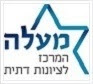 